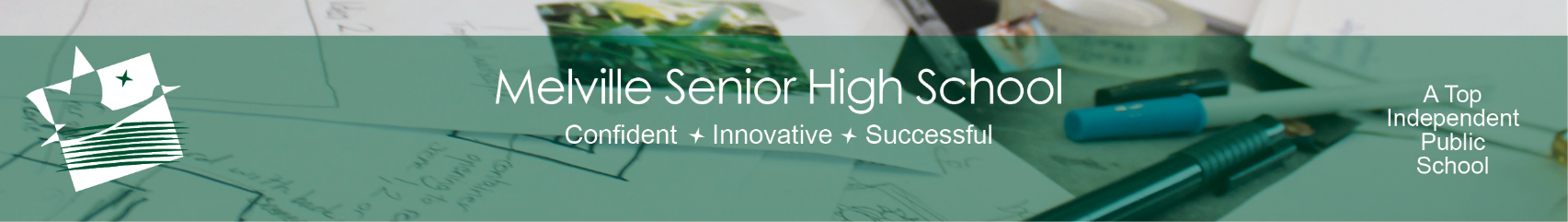 Digital Device PolicyPurpose and rationaleMelville SHS supports the philosophy of using ICT based pedagogy and approved technologies to support the teaching and learning program in the schoolMelville SHS allows staff, students and parents to access the school network to use online services for educational purposes with school owned resources and approved personally owned devicesThe approved personally owned student digital device must be an up-to-date iPad or MacBook. The device must be able to receive IOS or MacOS updates to maintain its security statusMobile phones are not approved devices and students should not connect mobile phones to the school Wi-Fi at any time. (See the Acceptable Use for Mobile Phones Policy)Responsibilities  The SchoolAs a Department of Education site, the school uses site monitoring and filtering software to filter inappropriate contentThe Department also applies monitoring software for email communications to ensure that content of emails complies with Department policiesThe school uses software to monitor student activities on the network to ensure compliance with this policyThe school will offer learning opportunities for staff and students to develop digital literacy The school will offer Connect workshops for parents Limited printing facilities will be available to students. Printing charges apply, and students are advised to print preview, edit on screen and submit work digitally whenever possibleTeaching StaffTeaching staff will support students’ development of digital literacy, digital citizenship and cyber safety with a range of learning opportunities embedded in the curriculumTeaching staff use Connect for curriculum management and will provide guidance and instruction to students to access this resourceTeaching staff will maximise learning opportunities that facilitate the use of the digital device, Office 365 and Connect to support and enrich the curriculum, while considering varied instructional needs, abilities and developmental levels of studentsStudents Students must bring their iPad or MacBook to school every day, without the expectation that it will be used in every class. Students should utilise the resources on the device such as the calendar to maintain their study plan and explore apps and programs that will support their individual learning journeyStudents have responsibilities relating to use of online services, use of their personally owned device while at school as outlined in this policy and use of mobile phones as outlined in the ‘Acceptable Use for Mobile Phones Policy’Students will not use a mobile phone as a digital device in the classroom, it is ‘not seen, not heard’It is the responsibility of the student to read, understand and acknowledge school policies and abide by these at all times to maintain network access Students acknowledge the DoE Telecommunications User Policy every time they sign into a school owned desktop and must abide by this whenever on the school networkThe device is always the responsibility of the student. Melville Senior High School cannot be held responsible for any loss, theft or damage. Students should turn on ‘Find my iPad’ in the Apple ID Settings and unless attending a physical education lesson, keep their device and any valuables with them at all timesStudents must maintain the device with IOS and MacOS updates when released. When the device can no longer receive updates, it should be replaced to meet requirements for connection to the school networkBacking up of work is the student’s responsibility. Students can utilise the storage space provided in OneDrive as part of their Office 365 account. Students using school owned devices can access their H:// drive storage. Students can also purchase external storage such as a USB or cloud storage to store their workStudents must use the school provided network to connect to the internet while at schoolStudents must not use hot spots or personal dongles at schoolParents/CaregiversThe parent/caregiver is expected to provide an approved device (iPad or MacBook) for each child attending Melville SHSIt is the responsibility of the parent/caregiver to read, understand and acknowledge school policy and convey the importance of this to their childThe parent/caregiver accepts responsibility for their child’s use of any digital device and monitors their child’s compliance with the expectations outlined in this policy The parent/caregiver establishes and maintains appropriate virus protection on the student deviceThe device is always the responsibility of the student and the parent/caregiver accepts that Melville Senior High School cannot be held responsible for any loss, theft or damageThe parent/caregiver is expected to attend the school to collect their child’s device when requested to do so by the schoolThe parent/caregiver will familiarize themselves with the Connect platform as this is an ‘opt out’ process. All student reports are distributed via ConnectAcceptable use of school network and digital deviceStudents will:Bring the school approved iPad or MacBook to school, charged and ready to use every dayExhibit skills of responsible digital citizenship and demonstrate courtesy, consideration and respect for othersUtilise the school approved device for educational activities and research as requested by teachers, including Office 365 and Connect resourcesMaintain the Network password and change it on a regular basis (60-day expiration period)Report any suspicious activity on their account to the Network Administrator and change the password immediatelyMaintain the Department provided email address (…@student.education.wa.edu.au) and use it for school related communications. Regularly check this email address for Connect notificationsIt is a condition of network access that students agree to the monitoring of all activities including email, internet access, files and documents Only use social media in a responsible manner (see Subsection II)Unacceptable behaviour can result in all network privileges being revoked and appropriate disciplinary action depending on the behaviourStudents will not:Engage in cyberbullying including, but not limited to; harassment, insults, racial vilification, defamation, personal attack (see Subsection 1 for full details)Use swear words in any digital communication (obscene language) Record, distribute or upload inappropriate images or videos of students, parents or staff at any timeBreak copyright laws (see smartcopying.edu.au for student information sheets)Participate in and sharing illegal downloads of any material via peer-to-peer networks or any other meansAccess any sites and/or images that are inappropriate/offensive. This includes any site that has any of the following content:Nudity, obscene language or discussion intended to provoke a sexual responseViolence – actual or implied or suggestion of violent threatsInformation about committing any illegal activitiesInformation about making or using weapons, booby traps, dangerous practical jokes or ‘revenge’ activitiesReveal their password to anyone except the Network Administrator and/or ICT Manager. Students are responsible for all activity on their account and digital device Use another user’s password to access the school network Trespass into another user’s folders, work or files and/or alter them in any wayAttempt to alter another user’s access rightsUse the school network for any commercial or illegal activities Connect their mobile phone or any other unapproved device to the school network at any timeUse a mobile phone in any way that contravenes the Acceptable Use for Mobile Phones Policy. Mobile phones are ‘Not seen, not heard’Play games on school owned devices, unless for educational purposes, under direct instruction by a teacherDelete, add or alter any configuration filesDeliberately introduce any virus or program that reduces system security or effectivenessCreate any online content that misrepresents Melville Senior High SchoolBypass the school proxy serverUse or possess any program designed to reduce network securityUse any other form of connecting to the internet at school.  Student activity online requires monitoring Use a personal hot spot or dongle while on school premisesDigital games in the school environmentStudents must understand that regardless of how they use their digital device at home, at school it is an educational tool and must primarily be used for that purposeMelville Senior High School acknowledges that students will install games on their devices, but this must not be done at school. Students must abide by censorship ratings and games or software must be appropriately licensedStudents must not play MA rated games in shared spaces where younger students can see the contentStudents must not install illegal copies of gamesStudents must not play games of any sort on school owned devices, unless it is part of an educational activity, under the direct instruction of a teacherTeaching staff may use educational games such as Kahoot and Quizlet to check for understanding as part of their formative assessment. Students are required to have their device with them at all times, ready for activities such as theseBreach of this policy Any breach of this policy may also involve a breach of other school, Department of Education and State and Commonwealth government policies such as: Bullying and Cyber Bullying Policy (Melville SHS Student Diary) Rights and Responsibilities (Melville SHS Student Diary) Electronic Staff Conduct and Discipline Policy (www.det.wa.edu.au/policies) Child Protection Policy (www.det.wa.edu.au/policies) Digital Devices Policy Agreement (Melville SHS Student Diary) Acceptable Use Policy for Mobile Phones (Melville SHS Student Diary) Online Policy (www.det.wa.edu.au/policies) Duty of Care for Students Policy (www.det.wa.edu.au/policies) Public Sector Code of Ethics (https://publicsector.wa.gov.au/conduct-integrity/promoting-integrity/code-ethics)Telecommunications Act (www.comlaw.gov.au) A breach of this policy will be considered by the principal or their delegate and will be dealt with on a case by case basis. All reports of cyber bullying and other technology misuses will be investigated fully. Sanctions for students may include, but may not be limited to: • The loss of electronic device privileges • The loss of access to the Internet and/or school network • Detention and/or • Suspension Students, parents and staff should be aware that in certain circumstances a breach of this policy may also mean that a crime has been committed and that breaches of this policy could lead to a criminal investigation by Australian Federal Police, WAPOL and/or the Department of Education Standards and Integrity Directorate. Implementation After consultation with staff, students and parents, this policy has been endorsed by the Melville SHS Board. A copy and any future revisions will be made available on the school website and intranet.(Subsection I) CYBER BULLYING IntroductionCyber bullying can be defined as ‘the use of Information and Communications Technology (ICT), particularly mobile phones and the internet, to deliberately and continually upset, hurt, injure, threaten, dominate, embarrass or cause discomfort to someone. Cyber bullying includes harassment using, but is not limited to, the following forms of communication; mobile phones, Instant Messenger, chat rooms and message boards, email, blogs, webcam, social network sites, video hosting sites, virtual learning environments and gaming sites, consoles and virtual worlds. Cyber bullying is becoming more prevalent in our society as technologies evolve and develop to allow easier and often more immediate forms of communication. It can be an extension of face-to-face bullying, with technology providing the bully with another route to harass their target. However, it differs in several significant ways from other kinds of bullying: the invasion of the home and personal space; the ability to bully 24 hours a day; the difficulty in controlling electronically circulated messages; the size of the audience; perceived anonymity and even the profile of the person doing the bullying and their target. DefinitionCyber bullying takes different forms that include threats and intimidation, harassment or ‘cyber stalking’ (e.g. repeatedly sending unwanted texts or instant messages); vilification/defamation; ridicule; exclusion or peer rejection; impersonation; unauthorised publication of private information or images. It may also include instances of defamation or the manipulation of another person’s image on social network pages. Rights and Responsibilities Melville SHS deems the use of harassment via cyber bullying as extremely serious and likely to lead to suspension/and or loss of ICT rights if found to have occurred during school hours. The school understands that most cyber bullying will most likely occur in after school hours. However, the ramifications of such bullying are likely to occur during school hours. The school will treat each case on its merits as a bullying issue. School staff may request a student reveal a message or show them other content on their phone for the purpose of establishing if bullying has occurred. Where the text or image is visible on the device, staff may request to search the device. Melville SHS also acknowledges the increasing prevalence of the issue of ‘sexting’ whereby images of a pornographic nature are disseminated amongst third parties primarily through the use of mobile phones. These images may include pictures of students or images available through other mediums, such as the internet. When the school becomes aware of these images, the Police will be called and the images passed on to the eSafety Commissioner.(Subsection II) SOCIAL MEDIA IntroductionMelville SHS accepts that social media can be an effective business and social tool that is widely being used to express views, comments, ideas and beliefs. This said, as a school, we also strongly support the common belief and indeed the Department of Education policy, that social media must be used in a responsible manner, i.e. in a way that will not cause harm to the reputation of others, be they individuals or institutions such as the school.PurposeMelville SHS believes, when using social media, people should show courtesy and respect to others. Social media should not be used to abuse others; expose them to offensive or inappropriate content; to denigrate or to show disrespect for the school. The purpose of this policy is to set the standards of behaviour for the use of social media that are consistent with the broader values and expectations of Melville SHS and its wider community.DefinitionsSocial media may include (although is not limited to):Social networking sites (e.g.: Facebook, WhatsApp, LinkedIn, Snapchat, Line, Pinterest, Tumblr, Vine)Video and photo sharing websites (e.g.: Instagram, Flickr, YouTube)Blogs, including corporate blogs and personal blogsBlogs hosted by media outlets (e.g.: ‘comments’ or ‘your say’ feature on theage.com.au)Micro-blogging (e.g.: Twitter)Wikis and online collaborations (e.g.: Wikipedia)Forums, discussion boards and groups (e.g.: Google groups, 4chan, Reddit, Whirlpool)Dating sites and aps (e.g. Tinder, RSVP)Vod and podcastingInstant messaging (including SMS)Geo-spatial tagging (Foursquare)ScopeThis policy applies to our school and the community of staff, students and parent/caregivers.Rights and Responsibilities It is an individual’s right to be treated with respect. It is also an individual’s responsibility to treat others with this same level of respect. This includes but is not limited to the belief that members of the school community will at all times respect the reputation and good name of the school. When using social media, our school community will ensure that they: Respect the rights and confidentiality of others Do not impersonate or falsely represent another person Do not bully, intimidate, abuse, harass or threaten others Do not make defamatory comments Do not use obscene or offensive language Do not post content that is hateful, threatening, pornographic or incites violence Do not harm the reputation and good standing of the school or those within its community Do not use excessive criticism to portray others as socially, mentally, physically or intellectually inferior Do not ask teaching staff to be ‘friends’ on social media like FacebookTeaching staff will not ask students to be ‘friends’ or accept ‘friend’ requests from studentsSensible use of Social Media There is mounting evidence to suggest that excessive use of social media can lead to a drop in performance at school. Accordingly, the school suggests parents/caregivers negotiate restricted access to social media when students are studying i.e. weeknights, exam periods etc. 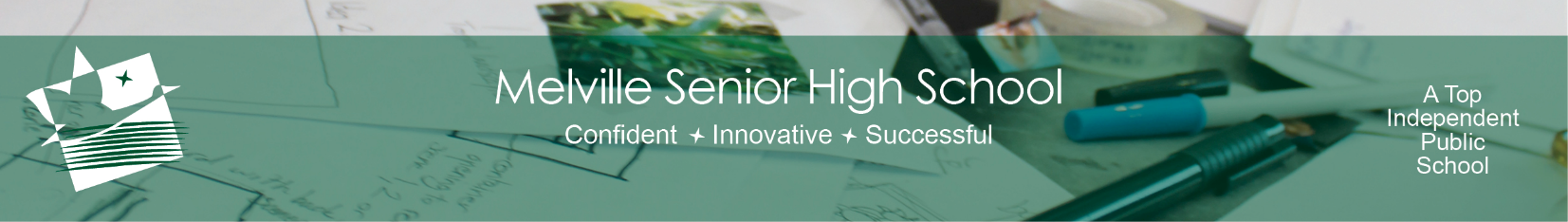 Digital Device PolicyStudent acknowledgementIf I use the online services of the Department of Education, I must agree to the following rules:I will not reveal personal information, including names, addresses, photographs, credit card details and telephone numbers of myself or others when online.I will not give anyone my logon password.I will not let others logon and / or use my online services account unless it is with the teacher’s permission.I will not access other people’s online services accounts without permission from the teacher.I understand that I am responsible for all activity in my online services account.I will tell my teacher if I think someone has interfered with or is using my online services account without permission.I understand that the school and the Department of Education may monitor any information sent or received and can trace activity to the online services accounts of specific users.If I find any information that is inappropriate or makes me feel uncomfortable I will tell a teacher about it.  Examples of inappropriate content include violent, racist, sexist, or pornographic materials, or content that is offensive, disturbing or intimidating or that encourages dangerous or illegal activity.I will not attempt to access inappropriate material online or try to access Internet sites that have been blocked by the school or the Department of Education.I will acknowledge the creator or author of any material used in my research for school work by using appropriate referencing.I will obtain permission from the copyright owner of any materials inserted into my school work before I subsequently reuse it as a portfolio for employment, in a competition or any other uses other than for my private research and study.I will make sure that any email that I send or any work that I wish to have published is polite, carefully written and well presented.I will follow the instructions of teachers and only use online services for purposes which support my learning and educational research.I will be courteous and use appropriate language in all Internet communications.I will not use the Department’s online services for personal gain or illegal activity (e.g. music file sharing), to bully, offend or intimidate others or send inappropriate materials including software that may damage computers, data or networks.I will not damage or disable the computers, computer systems or computer networks of the school, the Department of Education or any other organisation.I will be mindful of the possible problems caused by sharing or transmitting large files online.I understand that:I will be held responsible for my actions while using online services and for any breaches caused by allowing any other person to use my online services account;the misuse of online services may result in the withdrawal of access to services and other consequences dictated in the School’s policy; andI may be held liable for offences committed using online services.if I am given an online services account and break any of the rules in the agreement, it may result in disciplinary action, determined by the principal in accordance with the Department’s Student Behaviour Policy and Procedures.Office use only:  Date processed:          ​/      ​/                              ​​Processed by (initials):    ​  Student name (print)Year _______I have read, understand and agree to abide by:the Digital Device and Mobile Phone Policies for Melville Senior High School studentsThe Department of Education Telecommunications User Policyfor school resources, my networked device and mobile phone use to maintain network access.I have read, understand and agree to abide by:the Digital Device and Mobile Phone Policies for Melville Senior High School studentsThe Department of Education Telecommunications User Policyfor school resources, my networked device and mobile phone use to maintain network access.I have read, understand and agree to abide by:the Digital Device and Mobile Phone Policies for Melville Senior High School studentsThe Department of Education Telecommunications User Policyfor school resources, my networked device and mobile phone use to maintain network access.I have read, understand and agree to abide by:the Digital Device and Mobile Phone Policies for Melville Senior High School studentsThe Department of Education Telecommunications User Policyfor school resources, my networked device and mobile phone use to maintain network access.I understand that this form will be kept on file at the school and that the details may be used (and shared with the appropriate authorities, if necessary) to assist in identifying a digital device, mobile phone or other phone should the need arise (e.g. if lost, or if the device or phone is being used inappropriately).I understand that this form will be kept on file at the school and that the details may be used (and shared with the appropriate authorities, if necessary) to assist in identifying a digital device, mobile phone or other phone should the need arise (e.g. if lost, or if the device or phone is being used inappropriately).I understand that this form will be kept on file at the school and that the details may be used (and shared with the appropriate authorities, if necessary) to assist in identifying a digital device, mobile phone or other phone should the need arise (e.g. if lost, or if the device or phone is being used inappropriately).I understand that this form will be kept on file at the school and that the details may be used (and shared with the appropriate authorities, if necessary) to assist in identifying a digital device, mobile phone or other phone should the need arise (e.g. if lost, or if the device or phone is being used inappropriately).Type of Device (circle)iPadMacBookMacBookSerial numberMAC address:MAC address:MAC address:MAC address:iPad >Settings>General>About>Wi-Fi AddressiPad >Settings>General>About>Wi-Fi AddressMacBook >System preferences>View>Network>  Wi-Fi >Advanced>HardwareMacBook >System preferences>View>Network>  Wi-Fi >Advanced>HardwareMobile phone numberMobile phone number​​​​​​Mobile phone > Settings>General>About> IMEI numberMobile phone > Settings>General>About> IMEI numberStudent signatureDate: ​​I give my child permission to carry a digital device to school and understand that my child will be responsible for ensuring that the device is used appropriately and correctly while under the school’s supervision, as outlined in MSHS’s Digital Device Policy.I give my child permission to carry a digital device to school and understand that my child will be responsible for ensuring that the device is used appropriately and correctly while under the school’s supervision, as outlined in MSHS’s Digital Device Policy.I give my child permission to carry a digital device to school and understand that my child will be responsible for ensuring that the device is used appropriately and correctly while under the school’s supervision, as outlined in MSHS’s Digital Device Policy.I give my child permission to carry a digital device to school and understand that my child will be responsible for ensuring that the device is used appropriately and correctly while under the school’s supervision, as outlined in MSHS’s Digital Device Policy.I give my child permission to carry a mobile phone to school and understand that my child will be responsible for ensuring that the phone is used appropriately and correctly while under the school’s supervision, as outlined in MSHS’s mobile phone Acceptable Use Policy.I give my child permission to carry a mobile phone to school and understand that my child will be responsible for ensuring that the phone is used appropriately and correctly while under the school’s supervision, as outlined in MSHS’s mobile phone Acceptable Use Policy.I give my child permission to carry a mobile phone to school and understand that my child will be responsible for ensuring that the phone is used appropriately and correctly while under the school’s supervision, as outlined in MSHS’s mobile phone Acceptable Use Policy.I give my child permission to carry a mobile phone to school and understand that my child will be responsible for ensuring that the phone is used appropriately and correctly while under the school’s supervision, as outlined in MSHS’s mobile phone Acceptable Use Policy.Parent/caregiver name (print)Parent signatureDate: ​​